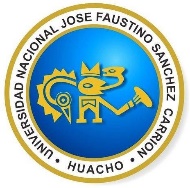 UNIVERSIDAD NACIONALJOSÉ FAUSTINO SÁNCHEZ CARRIÓNFACULTAD DE EDUCACIÓNDEPARTAMENTO DE CIENCIAS DE  TECNOLOGÍA EDUCATIVAESCUELA  PROFESIONAL DE EDUACIÓN TECNOLÓGICA          SILABOINFORMACIÓN GENERAL:Asignatura		:	Dibujo Técnico1.2  Código			:	601081.3  Ciclo de Estudio	:	I1.4  Créditos		:	031.5  Año Semanales	:	2017 - I1.6  Horas Semanales	:	4 Hrs. (2H:T – 2H:P)1.7  Especialidad 		:  	CONSTRUCCIONES MÉTALICAS1.8  Duración		:	         16 SEMANAS1.9  Docente	           : 	Ing. Aldo M. Canales Changanaquí1.10 Correo                     :         aldo6356   hotmail.com - 1.11 Cèlular	           :	     987066454SUMILLA:Comprende el estudio, dominio y uso de los instrumentos de dibujo a través de la elaboración de diseño y formas de croquis y soluciones de problemas geométricas a lápiz y ortografía, medición a escala acotado- sistema ISO.III.	COMPETENCIA:	Analiza conceptúa y diseña un producto con base tecnológica, con el objetivo de mejorar la calidad de vida en la región, reconociendo sus impactos sobre el medio ambiente.UNIDADES DE APRENDIZAJE:UNIDAD0 1: Técnica básica del dibujo: identificación y conocimiento de las técnicas de uso de instrumentos y equipo para el diseño.UNIDAD 2: Escalas, acotaciones y diagramas: Reconoce identifica las escalas, elementos del acotado  y los diagramas eléctricos.ACTITUDES:Demuestra predisposición para el dibujo técnico.Participa activamente en la resolución  de problemas geométricos.Muestra interés en la elaboración de planos.V.     METODOLOGÍA:VI.    MEDIOS Y MATERIALES:MEDIOS: Material impreso, dibujos, planos, diagramas, dispositivos, proyector de vistas, computadora, taller de dibujo, etc.MATERIALES:- Material gráfico, láminas, papel e dibujo, instrumento de dibujo, lápiz de dibujo, papel bond, cuadriculado, etc.VII. EVALUACIÓN:Permanente e integral en función a las prácticas.Dominio procedimental, destreza, precisión e higiene.Evaluación de los trabajos prácticos, láminas y fólder. Presentación y asistencia a clases 95%.                                                          PF =  P1 + P2 / 2El promedio final  PF del curso, según Art. Nº 127  del Reglamento Académico, R.C.U. Nº 0105-  2016-CU-UH, se obtiene:PF=   P1   +   P2           2El promedio para cada Evaluación parcial (P1 y P2), se determina anotando el promedio simple de:P1: Evaluación Escrita.         P2: Evaluación Oral.          TA: Trabajos Académicos.Se aplicará un  Examen Sustitutorio a los alumnos que acrediten un promedio no menor de 07, además reemplaza a P1 o P2. El promedio Final  para dichos alumnos no excederá  la Nota Doce (Art. Nº 138 del Reglamento Académico)II. FUENTES DE INFORMACIÓN BIBLIOGRÁFICA:CECIL, JESEN. "Fundamentos de Dibujos". Edit. Hill España-1992.FRED, MANDÓN, "Fundamentos de Dibujos", Edit., Mac. Graw. México-1997MUSAYON V. "Dibujo Técnico Aplicado", edit. UNE.  -Lima-Perú 1992.THOMA D. "Dibujo Técnico Básico", Edit. CECSA -México -1983.CECIL, JESEN, "Dibujo y Diseño de Ingeniería", Edit. Mac. Graw, Bs. 1998.Huacho, ABRIL  2017	Universidad Nacional                                                                                                         José Faustino Sánchez Carrión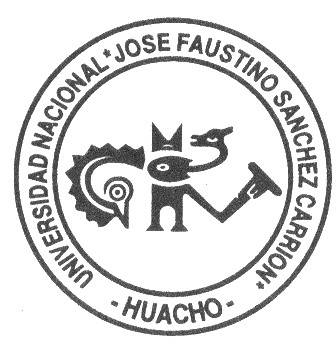                                                                               Ing. Canales Changanaquí, Aldo M.                                                                                            Docente Asociado FIIS e IN°|FECHACAPACIDADESTEMAHTHPESTRATEGIAS1  05 /04/2017Identifica adecuadamente los diferentes instrumentos y equipos básicos que se usan en la industriaInstrumentos y equipos básicos de dibujo22Analiza y comentan la importancia de los instrumentos de dibujo.212 /04 / 2017Reflexiona sobre la conservación y mantenimiento de los instrumento y equipos de dibujoUso y conservación de los instrumentos y equipos de dibujo22La importancia de la         de instrumentos y equipos en el dibujo.319 / 04 / 2017Establece criterios de trazo de líneas y croquis a pulsoTrazo a pulso22Trabajo práctico a pulso de líneas y croquis426 / 04 / 2017Ejecuta técnicas para el trazo de letras y números a pulsoRotulado de letra Y números22Ejecución de letras a mano alzada y corte de letras .503/05 / 2017Reconoce las bases fundamentales para trazos geométricosConstrucciones geométricas.Práctica- asesoramiento..22Se establecen los criterios técnicos prácticos para la construcciones geométricas. 610 /05 / 2017Resuelve problemas sobre trazos geométricos en sólidos y/o objetosPráctica sobre construcciones geométricas22Laboratorio de problemas717/05 / 2017Identifica y ejecuta representación de vistas múltiples: (vistas principales)Proyección de vistas múltiples.Práctica: ubicar y trazar las vistas de sólidos o dispositivos mecánicos22Presentación de planos de dibujo, sólidos y caja de vidrio para las proyecciones,824/05 /2017PRIMERA EVALUACIÓN PARCIALPRUEBA ESCRITAN°FECHACAPACIDADESTEMAHTHPESTRATEGIAS131 / 05 / 2017Identifica y emplea las equivalencias de escalasLa escala22Desarrollo de ficha práctica207/06 / 2017 Elabora planos en escalas en medidas usualesEl plano22Mostrar planos y hacer lectura314 / 06 / 2017Interpreta las medidas  y dimensiones  de los objetos y/o sólidosLa Acotación22Desarrollo de fichas prácticas de acotación421/ 06 / 2017Plantea y resuelve problemas sobre acotaciónPráctica sobre acotación22Laboratorio de problemas sobre acotación528/06 / 2017Identifica, analiza y diseña diagrama eléctricosDiagrama eléctricos22Se presenta diseños eléctricos y se pide la opinión de los alumnos605 / 07/2017Diseña diagrama eléctricosPráctica de diagramas eléctricos22Se presentan esquemas eléctricos y se pide identificar sus elementos712 / 07 /2017Práctica  final Práctica: elaboración de maquetas, planos a escala    22Orientación y motivación.819 / 07 / 2017SEGUNDA EVALUACIÓN PARCIAL22PRUEBA ESCRITAMÉTODOPROCEDIMIENTOTÉCNICASEXPOSITIVO- Exposición-  Análisis             -Síntesis- La demostración- Reflexión                                                                                                                                                                                                                                                                                                                                                                                                                                                                                                             crítica- Observación- Descripción- InterrogativaPRÁCTICO (Proyecto)- - Interaprendizaje- Objetividad- Destreza- Aplicación dirigida- Trabajos prácticos- Diseños y planos